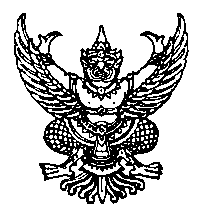 ประกาศมหาวิทยาลัยธรรมศาสตร์เรื่อง ค่าธรรมเนียมการศึกษาแบบตลาดวิชา พ.ศ. ๒๕๖๒-----------------------------โดยที่สภามหาวิทยาลัยในคราวประชุมครั้งที่ ๑๒/๒๕๖๑ เมื่อวันที่ ๒๔ ธันวาคม ๒๕๖๑ และครั้งที่ ๓/๒๕๖๒ เมื่อวันที่ ๒๕ มีนาคม ๒๕๖๒ ได้กำหนดค่าธรรมเนียมการศึกษาแบบตลาดวิชา ตามข้อบังคับมหาวิทยาลัยธรรมศาสตร์ว่าด้วยการศึกษาแบบตลาดวิชาอาศัยอำนาจตามความในมาตรา ๓๙ แห่งพระราชบัญญัติมหาวิทยาลัยธรรมศาสตร์ พ.ศ. ๒๕๕๘ และข้อ ๑๑ ของข้อบังคับมหาวิทยาลัยธรรมศาสตร์ ว่าด้วยการศึกษาแบบตลาดวิชา พ.ศ. ๒๕๖๑ อธิการบดีจึงออกประกาศไว้ดังนี้ข้อ ๑ ประกาศนี้เรียกว่า “ประกาศมหาวิทยาลัยธรรมศาสตร์ เรื่อง ค่าธรรมเนียมการศึกษาแบบตลาดวิชา พ.ศ. ๒๕๖๒”ข้อ ๒ ประกาศนี้ให้ใช้บังคับนับตั้งแต่ปีการศึกษา ๒๕๖๑ เป็นต้นไปข้อ ๓ ในการศึกษารายวิชาของหลักสูตรให้เก็บค่าธรรมเนียมการศึกษาแบบตลาดวิชาในอัตรา ดังนี้(๑) แบบชั้นเรียน และแบบผสมระหว่างชั้นเรียนและออนไลน์ ให้ส่วนงานกำหนดค่าธรรมเนียมโดยคำนวณจากค่าหน่วยกิตต่อหนึ่งหน่วยกิต ในอัตราไม่เกิน ๑.๕ เท่า จากอัตราค่าหน่วยกิตที่จัดเก็บตามระเบียบมหาวิทยาลัยธรรมศาสตร์ว่าด้วยอัตราค่าธรรมเนียมการศึกษาปริญญาตรีและระดับบัณฑิตศึกษา(๒) แบบออนไลน์เต็มรูปแบบ สำหรับรายวิชาในหลักสูตรโครงการปกติ ยกเว้นรายวิชาที่จัดการเรียนการสอนเป็นภาษาต่างประเทศ ให้ส่วนงานกำหนดค่าธรรมเนียม ดังนี้(๒.๑) รายวิชาระดับปริญญาตรี หน่วยกิตละ ๖๐๐ บาท(๒.๒) รายวิชาระดับปริญญาโท หน่วยกิตละ ๑,๘๐๐ บาท(๒.๓) รายวิชาระดับปริญญาเอก หน่วยกิตละ ๒,๒๕๐ บาท(๓) แบบออนไลน์เต็มรูปแบบ สำหรับรายวิชาในหลักสูตรโครงการพิเศษทุกระดับการศึกษาหรือรายวิชาในหลักสูตรโครงการปกติที่จัดการเรียนการสอนเป็นภาษาต่างประเทศ ให้ส่วนงานกำหนดค่าธรรมเนียมโดยคำนวณจากค่าหน่วยกิตต่อหนึ่งหน่วยกิต ในอัตราไม่เกิน ๑.๕ เท่า จากอัตราค่าหน่วยกิตที่จัดเก็บตามระเบียบมหาวิทยาลัยธรรมศาสตร์ว่าด้วยอัตราค่าธรรมเนียมการศึกษาปริญญาตรีและระดับบัณฑิตศึกษาข้อ ๔ ค่าธรรมเนียมการศึกษาแบบตลาดวิชาในหลักสูตรฝึกอบรม ให้เป็นไปตามอัตราที่ส่วนงานกำหนด			                	ประกาศ  ณ  วันที่  ๓๐   เมษายน   พ.ศ. ๒๕๖๒					         	(รองศาสตราจารย์ เกศินี วิฑูรชาติ)					                        อธิการบดี